Рисунок 2.    Устройство лобзика.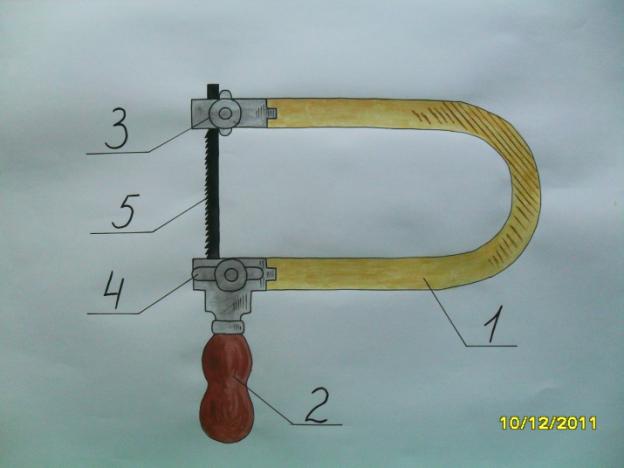 1-Рамка.2-Ручка.3-Верхний зажим.4-Нижний зажим.5-Пилка.